Evaluation Describing Traffic and Road Signs in Basic EnglishYou can use the following shapes through copy and paste to create your own evaluation document: Traffic LightWarning SignPedestrian Crossing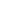 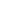 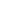 